                                                                                                                                                                    Утверждаю                                                                                                                                                                             Директор МБОУ                                                                                                                                                                                             «СОШ №4 с. Даниловка»                                                                                                                                                                                             Спирина Т.А.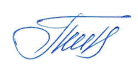 Меню 11.11.2021Прием пищиРаздел№ рецептуруБлюдоВыход ,гЦенаКалорийностьБелкиЖирыУглеводыОбедХолодные блюдаОгурец солёный606.60.480.061.02Горячее блюдоСуп картофельный с мясными фрикадельками250         604.252.255.75Горячее блюдоГуляш из курицы8086.30414.1913.923.48Горячее блюдоКартофельное пюре100127.235.0417.64НапитокКисель20074.41.801.8ХлебХлеб пшеничный с маслом60/10159.65.341.9828.12Кондитерские изделияПряник60209.082.881.6840.52Холодные блюда